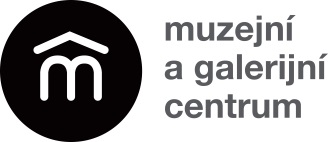 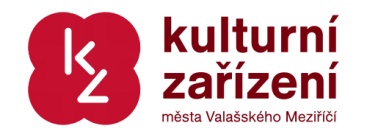 Tisková zpráva 22/2/2017Organizace: Muzejní a galerijní centrum, Kulturní zařízení města Valašského Meziříčí, p.o.,     	        Komenského 1, Valašské Meziříčí.PUTOVNÍ VÝSTAVA SOUTĚŽE YOUNG ARCHITECT AWARD PŘEDSTAVÍ V MUZEJNÍM A GALERIJNÍM CENTRU STUDIE NA TÉMA ARCHITEKTURA MIMO ČASSoutěž mladých talentů Young Architect Award dává šanci studentům a začínajícím architektům do 33 let ukázat své nadání. Účelem je zapojit autory do tvorby kvalitního veřejného prostoru, přiblížit architekturu široké veřejnosti a v neposlední řadě podpořit veřejnou diskusi o architektuře. Panelová výstava, umístěná ve 2. patře Muzejního a galerijního centra, bude otevřená od 8. března.V roce 2016 proběhl již osmý ročník soutěže, tentokrát na téma Architektura mimo čas. Nejlepší práce byly oceněny 20. září 2016 již tradičně při mezinárodním stavebním veletrhu FOR ARCH. Z celkem 76 přihlášených studií poslala porota do finále 18 prací. Následně ocenila sedm z nich. S nominovanými projekty se bude moci veřejnost seznámit právě na výstavě, která odstartovala vernisáží na veletrhu FOR ARCH. Odborná porota hodnotila práce dle kvality architektonického/urbanistického řešení, výběru místa, koncepčnosti a kontextuálnosti řešení, přínosu pro kvalitu životního prostředí, šetrnosti a chytrosti návrhu, novátorství a originality práce. Odborná porota pracovala pod vedením předsedy poroty Zdeňka Fránka, děkana FUA TU v Liberci, Fránek Architects, ve složení: Petr Hájek, Petr Hájek ARCHITEKTI, Jakub Fišer, Aulík Fišer architekti, Jana Hlavová a Josef Pechar, Nadace „Nadání J., M. a Z. Hlávkových“. „Studenti a mladí architekti neváhali strávit mnoho času na předvedení vlastní vize o svém pohledu na vyhlášené téma. Letošní ročník bylo vypsáno téma ideové, které dle názoru poroty je obzvlášť v dnešní době hledání identity české architektury velmi aktuální. Uvědomění si tohoto problému probíhalo na pozadí zkušeností mladých architektů s mezinárodním kontextem. Porota byla překvapena nevelkým množstvím nápaditých řešení, avšak ta, která porota hodnotila mezi nejlepšími, stála za to. Potvrdilo se tím, že opravdový talent není nic běžného a kdo se takto projeví, měl by dostávat další šance,“ říká předseda poroty Zdeněk Fránek.Více informací o soutěži včetně zdůvodnění výběru prací porotou najdete na www.yaa.cz. Výstava potrvá do 23. dubna 2017.